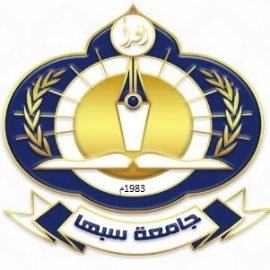 بيانات الطالب:منسق الدراسات العليا بالقسم                                         رئيـس القســم المختص                                  ..................................                                                    ..................................       مدير مكتب الدراسات العليا والتدريب في الكلية                                              ..................................نسخة إلى:القسم العلمي المختص.مكتب الدراسات العليا والتدريب في الكلية.إدارة الدراسات العليا والتدريب في الجامعة.جامعة سبها ادارة الدراسات العليا والتدريب نموذج د. ع. ( 111.01.03 )استمارة تجديد قيد لطالب دراسات عليااستمارة تجديد قيد لطالب دراسات عليااستمارة تجديد قيد لطالب دراسات علياالاسم: الرقم الدراسي:الكلية:                              القسم:                     التخصص: الكلية:                              القسم:                     التخصص: المرحلة الدراسية:الفصل الدراسي:تاريخ تجديد القيد:توقيع الطالب: